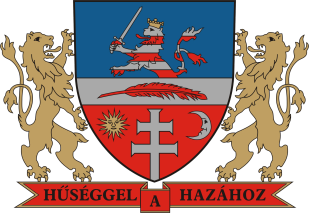 Bonyhád Város ÖnkormányzataELŐTERJESZTÉSBonyhád Város Önkormányzata Képviselő- testületének 2017. november 30-irendes/rendkívüli testületi üléséreTisztelt Képviselő-testület!A köztulajdonban álló gazdasági társaságok takarékosabb működéséről szóló 2009. évi CXXII. törvény ( a továbbiakban: Kgt.) értelmében köztulajdonban álló gazdasági társaságnak minősül az a gazdasági társaság, amelyben a Magyar Állam, helyi önkormányzat, a helyi önkormányzat jogi személyiséggel rendelkező társulása, többcélú kistérségi társulás, fejlesztési tanács, nemzetiségi önkormányzat, nemzetiségi önkormányzat jogi személyiségű társulása, költségvetési szerv vagy közalapítvány külön-külön vagy együttesen számítva többségi befolyással rendelkezik.A Kgt. 5. § (3) értelmében a köztulajdonban álló gazdasági társaság legfőbb szerve a törvény és más jogszabályok keretei között köteles szabályzatot alkotni a vezető tisztségviselők, felügyelőbizottsági tagok, valamint az Mt. 208. §-ának hatálya alá eső munkavállalók javadalmazása, valamint a jogviszony megszűnése esetére biztosított juttatások módjának, mértékének elveiről, annak rendszeréről. A szabályzatot az elfogadásától számított harminc napon belül a cégiratok közé letétbe kell helyezni. A Bonyhádi Ipari Park Kft. az önkormányzat 51%-os tulajdonában álló gazdasági társaság, ezért a javadalmazási szabályzata képviselő-testület általi elfogadása után, a társaság taggyűlés is jóvá kell hagyja azt.Az előterjesztéshez mellékelt javadalmazási szabályzat kereteket határoz meg.Határozati javaslat:1. Bonyhád Város Önkormányzati Képviselő-testülete a Bonyhádi Ipari Park Kft.. javadalmazási szabályzatát a határozat 1. melléklete szerinti tartalommal jóváhagyja.2. Bonyhád Város Önkormányzati Képviselő-testülete felkéri a polgármestert, hogy a Bonyhádi Ipari Park Kft. taggyűlését a fenti döntésről tájékoztassa.Határidő: azonnalFelelős: Filóné Ferencz Ibolya polgármesterVégrehajtásért felelős: dr. Puskásné dr. Szeghy Petra jegyző	  		Bonyhád, 2017. november 24.dr. Pukásné dr. Szeghy Petra								               jegyzőMelléklet a ...../2017. (XI.30.) sz. határozathoz  Bonyhádi Ipari Park Kft.Javadalmazási SzabályzataBonyhád Város Önkormányzata (a továbbiakban: önkormányzat), mint az önkormányzat tulajdonosi jogait gyakorló legfőbb szerve, a köztulajdonban álló gazdasági társaságok takarékosabb működéséről szóló 2009. évi CXXII. törvény (a továbbiakban: Kt.) 5. § (3) bekezdésében előírt kötelezettségek teljesítése, végrehajtása érdekében az alábbiak szerint állapítja meg a köztulajdonban álló gazdasági társaság vezető tisztségviselőire, egyéb vezető állású munkavállalói és felügyelő bizottsági tagjai javadalmazására vonatkozó egységes szabályzatát (a továbbiakban: Szabályzat):I.Általános rendelkezések1. A Kt. 5. § (3) bekezdése alapján az alapító köteles szabályzatot alkotni a vezető tisztségviselők, felügyelő bizottsági tagok, valamint a Munka Törvénykönyvéről szóló 2012. évi I. törvény (a továbbiakban: Mt.) 208. §-ának hatálya alá eső munkavállalók javadalmazása, valamint a jogviszony megszűnése esetére biztosított juttatások módjának, mértékének elveiről, annak rendszeréről.2. A Szabályzat egységes szabályokat fogalmaz meg az önkormányzat többségi tulajdonában álló Kft. vonatkozásában.3. A Szabályzatnak nem célja a juttatások összegszerű rögzítése.II.A Szabályzat hatálya4. A Szabályzat hatálya az önkormányzat többségi tulajdonában álló gazdasági társaságra terjed ki.5. A Szabályzat személyi hatálya kiterjed az 5. pontban meghatározott gazdasági társasága)	vezető tisztségviselőire,b)	felügyelőbizottsági tagjaira,c)	az Mt. 208. § hatálya alá eső munkavállalókra (továbbiakban együtt: vezető állású munkavállalók) 6. A Szabályzat tárgyi hatálya kiterjeda)	az 5. pontban meghatározott gazdasági társaságnál a 6. pont a) és c) pontjában meghatározott személyek javadalmazására, azaz megbízási díjra, vagy munkabérre, prémiumra, mobiltelefon használatra, személygépkocsi használatra és cafeteria juttatásokra,
b)	a felügyelő bizottság tagjai és elnöke díjazására, ésc)	a jogviszony megszűnése esetén járó juttatásokra, felmondási időre.III.Hatásköri szabályok7. A Szabályzat elfogadása a Kt. 5. § (3) bekezdésével összhangban az alapító hatáskörébe tartozik. A Szabályzat elfogadása egyben a Szabályzat hatálya alá tartozó gazdasági társaság tekintetében alapítói határozatnak minősül.8. Az vezető tisztségviselők díjazását, valamint a felügyelő bizottság tagjainak és elnökének tiszteletdíját a Bonyhádi Ipari Park Kft. taggyűlése határozza meg. 9. Azon javadalmazási ügyekben, amelyekre a Szabályzat kifejezett rendelkezést, szabályozást nem tartalmaz, a mindenkori jogszabályi rendelkezések figyelembevételével a munkáltatói jogkör gyakorlója dönt. IV.A javadalmazás módjának, mértékének főbb elvei10. A javadalmazás során minden esetben figyelembe kell venni a társaság érdekeit, azaz az soha nem befolyásolhatja károsan a társaság gazdálkodását, annak kiegyensúlyozott működését.11. A javadalmazás főbb elvei: a)	arányosság (társaságon belüli egyéb munkavállalókkal, felelősséggel, hatékonysággal, eredményességgel, célhoz kötött teljesítménnyel, inflációval, versenytársakhoz viszonyított),b)	áttekinthetőség,c)	fokozatosság.12. A teljesítményhez kötött juttatás tekintetében a munkaviszony közös megegyezéssel történő megszűnése esetén a juttatás időarányos része jár. Amennyiben a munkaviszony megszűnésére a munkáltató általi rendkívüli felmondással kerül, sor nem jár juttatás.V.Az vezető tisztségviselők javadalmazásának formái és módja13. Munkabér/megbízási díj13.1. A vezető tisztségviselőt munkájáért havi rendszerességgel személyi alapbér/megbízási díj illeti meg, melynek összegét a taggyűlés határozza meg. 13.2. A taggyűlés a vezető tisztségviselő személyi alapbérének/megbízási díjának meghatározásánál az alábbi szempontokat veszi figyelembe:a)	a társaságnál foglalkoztatott munkavállalók, és átirányított munkavállaló létszámát (vezető állású munkavállalóként a munkáltatói jogokat gyakorolja a munkavállalók felett),b)	társaság tevékenységének jellegét,c)	a vezető tisztségviselő iskolai végzettségét,d)	felelőssége mértékét.13.3. A vezető tisztségviselő javadalmazásának módját és mértékét tételesen minden esetben a munkaszerződés/megbízási szerződés tartalmazza.14. Prémium14.1. A vezető tisztségviselőt a prémium kitűzésben foglalt feladatok hiánytalan teljesítése esetén prémium illeti meg. A prémium összege egy évben nem haladhatja meg a vezető tisztségviselő éves bruttó személyi alapbérének 25 százalékát. 14.2. A prémium kitűzésről – a felügyelő bizottság javaslata alapján – a taggyűlés mérlegelési jogkörében dönthet. A prémium-feladatok meghatározására egyedileg kerül sor, lehetőség szerint az éves beszámoló elfogadásával egyidejűleg. A kitűzés tartalmazza a prémium mértékét, a teljesítendő feladatokat, az értékelés időpontját, illetve az egyéb szükséges feltételeket.14.3. A prémium kifizethetőségéről – a felügyelő bizottság véleménye alapján – a taggyűlés dönt. 15. Telefonhasználat15. A vezető tisztségviselők részére biztosítható – amennyiben erre igényt tart - a munkavégzéséhez szükséges mobiltelefon, annak költségeit a gazdasági társaság maximum bruttó 20.000/hónap mértékben megtérítheti, az e fölötti részt továbbszámlázza a vezető tisztségviselőnek. A telefonhasználat megtérítéséről a taggyűlés mérlegelési jogkörében dönthet.16. Gépkocsi használat16.1. A vezető tisztségviselő részére biztosítható saját gépjármű hivatalos célú használata után járó üzemanyag költségtérítése, melynek költségeit a társaság – közigazgatási határon kívülről történő munkába járás költségén felül, melyet kormányrendelet szabályoz – havi 3000 km-ig ismer el. A vezető tisztségviselő köteles erről útnyilvántartást vezetni. A gépkocsi használat megtérítéséről a taggyűlés mérlegelési jogkörében dönthet.16.2. A vezető tisztségviselő a 16.1. pontban szabályozott költségtérítésre csak abban az esetben jogosult, ha az őt foglalkoztató önkormányzati tulajdonú gazdasági társaság nem rendelkezik olyan saját tulajdonú gépjárművel, mely a használatában van. Ebben az esetben a gazdasági társaságnak belső szabályzatban kell meghatároznia a használat feltételeit, amely szabályzatot jóváhagyásra meg kell küldenie a Polgármesternek.17. Egy természetes személy legfeljebb egy köztulajdonban álló gazdasági társaságnál betöltött vezető tisztségviselői megbízatás után részesülhet javadalmazásban.VI.A vezető állású munkavállalók javadalmazásának formái és módja18. A vezető állású munkavállalók személyi alapbérét a vezető tisztségviselő állapítja meg. Vezető állású munkavállaló bére nem haladhatja meg a vezető tisztségviselő munkabérének 90 %-át.19. A vezető állású munkavállalók számára biztosítható a munkavégzéshez szükséges mobiltelefon, melynek használatát a társaság maximum bruttó 10.000,-Ft/hónap mértékben megtéríti, az e fölötti részt továbbszámlázza a vezető tisztségviselőnek.20. A vezető állású munkavállalók a munkáltatói jogkör gyakorlójának külön engedélye alapján jogosultak saját gépjárművük hivatalos célú használata után járó - közigazgatási határon kívülről munkába járás költségén felül, melyet kormányrendelet szabályoz - havi maximum 500 km- re eső üzemanyag-térítésre. A vezető állású munkavállaló köteles erről útnyilvántartást vezetni.A saját gépjármű használata utáni – jelen pontban szabályozott – költségtérítés igénybevétele csak egy önkormányzati tulajdonú gazdasági társaságtól lehetséges.21. A vezető állású munkavállalók a társaságnál foglalkoztatott nem vezető állású munkavállalók számára biztosított cafeteria rendszer keretein belül részesülhetnek juttatásban. A cafeteria rendszer keretein belüli juttatások tekintetében a személyi jövedelemadóról szóló törvény rendelkezései az irányadóak. A cafetérira fedezetét – mind a vezetők, mind az egyéb foglalkoztatottak esetében - a gazdasági társaságnak kell kigazdálkodnia úgy, hogy az veszteséget nem okozhat a gazdálkodásában.VII.A felügyelő bizottsági tagok javadalmazása22. A Kt. 4. § -a alapján a köztulajdonban álló gazdasági társaságnál felügyelőbizottság létrehozása kötelező. A köztulajdonban álló gazdasági társaság felügyelőbizottsága - ha törvény eltérően nem rendelkezik - három természetes személy tagból áll, kétszáz millió forintot meghaladó jegyzett tőkéjű gazdasági társaság esetében legalább három, legfeljebb hat természetes személy tagból áll. 23. A felügyelő bizottság tagjait a taggyűlés határozott időre választja, tisztségüket megbízási szerződés alapján látják el. A Kt. 6. §-a értelmében a köztulajdonban álló gazdasági társaság felügyelőbizottsága elnökének e jogviszonyára tekintettel megállapított havi díjazása nem haladhatja meg a mindenkori kötelező legkisebb munkabér ötszörösét, illetve a felügyelőbizottság többi tagja esetében a mindenkori kötelező legkisebb munkabér háromszorosát. E díjazáson kívül a köztulajdonban álló gazdasági társaság felügyelőbizottságának tagja - az igazolt, a megbízatásával összefüggésben felmerült költségeinek megtérítésén kívül - más javadalmazásra nem jogosult. 24. A felügyelő bizottság elnökének díjazását havi bruttó 8 ezer forintban, a felügyelő bizottság tagjainak díjazását havi bruttó 5 ezer forintban állapítja meg a taggyűlés.25. A köztulajdonban álló gazdasági társaság felügyelőbizottsága elnökének vagy más tagjának e jogviszonyára tekintettel a megbízatás megszűnése esetére juttatás nem biztosítható. 26. Egy természetes személy legfeljebb egy köztulajdonban álló gazdasági társaságnál betöltött felügyelő bizottsági megbízatás után részesülhet javadalmazásban.VIII.Cafeteria juttatások27. A gazdasági társaságnál foglalkoztatott munkavállalók a cafeteria rendszer keretein belül részesülhetnek béren kívüli juttatásban. A cafeteria rendszer keretein belüli juttatások tekintetében a személyi jövedelemadóról szóló törvény rendelkezései az irányadóak. A cafetérira fedezetét – mind a vezetők, mind az egyéb foglalkoztatottak esetében - a gazdasági társaságnak kell kigazdálkodnia úgy, hogy az veszteséget nem okozhat a gazdálkodásában.IX.Jogviszony megszüntetése esetén járó juttatások28. A munkaszerződés alapján a vezető tisztségviselő és a vezető állású munkavállaló részére a munkaviszony megszüntetése esetén járó juttatások az Mt. általános szabályai szerint alkalmazandók.29. A vezető tisztségviselő és a vezető állású munkavállaló végkielégítése tekintetében a hatályos Mt. előírásait kell alkalmazni azzal, hogy nem jogosult végkielégítésre, ha a munkáltató rendes felmondásának indoka – ide nem értve az egészségügyi alkalmatlanságot – a munkavállaló képességeivel vagy munkaviszonyával kapcsolatos magatartásával összefügg.X.Záró rendelkezések30. Jelen szabályzat 2018. január 1. napján lép hatályba. A Szabályzatot a taggyűlés a …/2017. () határozatával hagyta jóvá.Bonyhád, 2017. ………..Tárgy:BIP Kft javadalmazási szabályzatának jóváhagyásaElőterjesztő:Dr. Puskásné dr. Szeghy Petra jegyzőElőterjesztést készítette:Márton AntalElőterjesztés száma:212. sz.Előzetesen tárgyalja:Pénzügyi Ellenőrző és Gazdasági BizottságMelléklet:1db javadalmazási szabályzatAz előterjesztés a jogszabályi feltételeknek megfelel:Dr. Puskásné dr. Szeghy Petra jegyzőA döntéshez szükséges többség:egyszerű/minősítettDöntési forma:rendelet/határozat (normatív, hatósági, egyéb)Az előterjesztést nyílt ülésen kell/zárt ülésen kell/zárt ülésen lehet tárgyalniVéleményezésre megkapta:dr. Égi Csaba alpolgármester…………………………..Bonyhád Város Önkormányzata  társasági tag
Filóné Ferencz IbolyaPolgármester…………………………..B-System Kft társasági tag
 Beke Ferencügyvezető…………………………..Szo-Fa Bttársasági tag Lőrinc Gyulaügyvezető…………………………..HU-PERFEKT Kft társasági tagHucker Jánosügyvezető…………………………..Dél-Duna Transz Kft társasági tagügyvezető…………………………..GUSZTI-SPED Kft társasági tagÜgyvezető